Lägga till medlemmarVälj ditt lag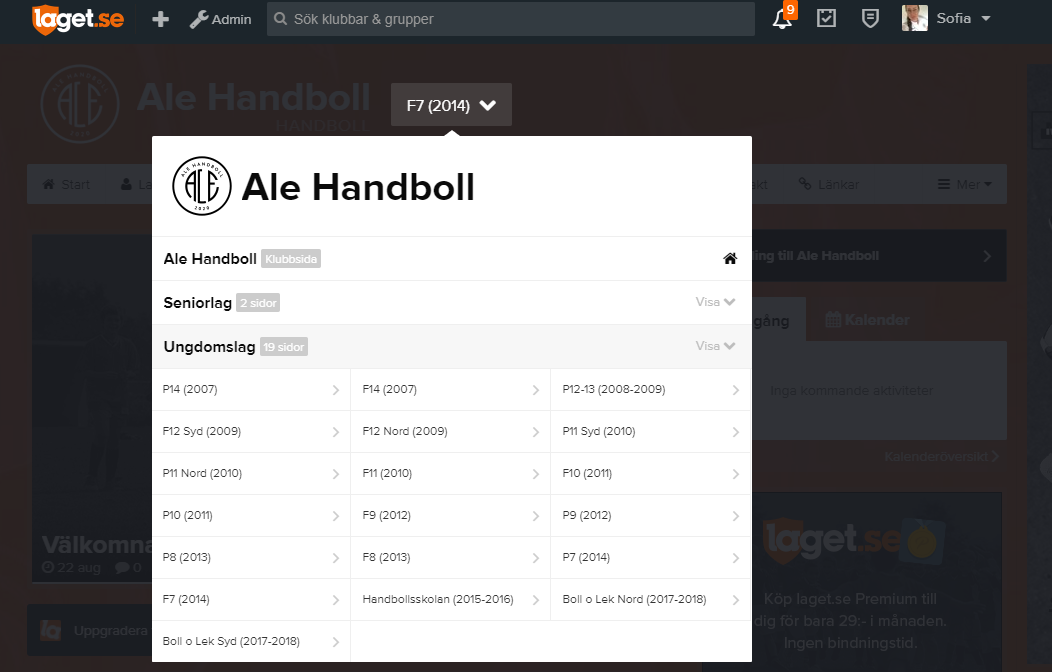 Klicka på Admin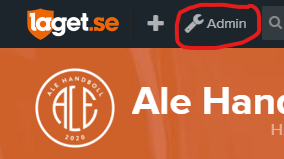 Klicka på medlemmar och sedan Lägg till medlem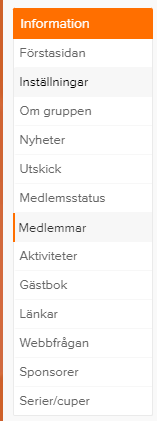 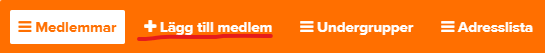 Skriv personens namn och klicka på Sök/Skapa ny. 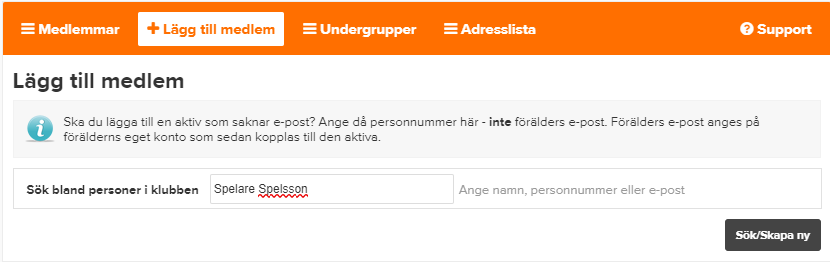 Finns personen i vårt medlemsregister klickar man på välj, om inte kommer man till en sida där uppgifter behöver fyllas i. Spelare måste ha personnummer, vårdnadshavare måste ha mailadress och telefonnummer för att vi ska kunna nå dem. Lägg till spelaren först och förälder efter – på så sätt är det smidigare att välja vem de är förälder till.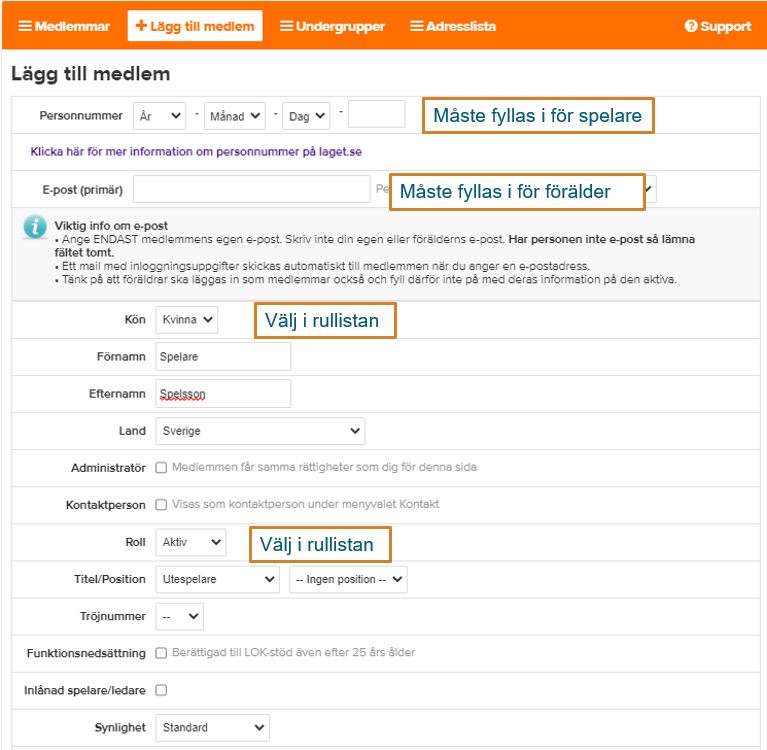 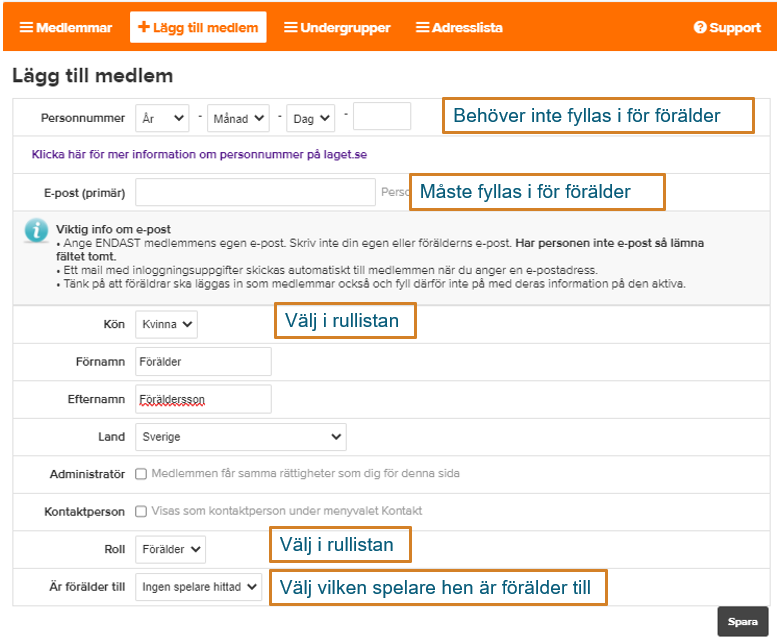 När en förälder lagts till måste denna sedan letas upp i listan för att kunna lägga till telefonnummer. Klicka på personen och välj redigera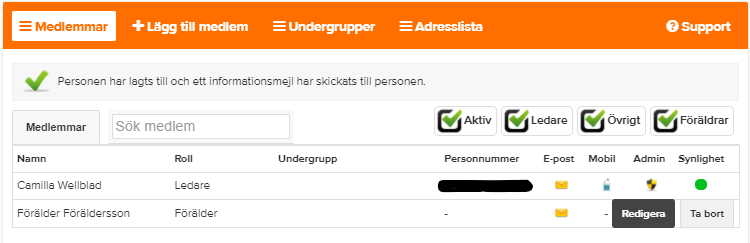 Klicka på kontaktuppgifter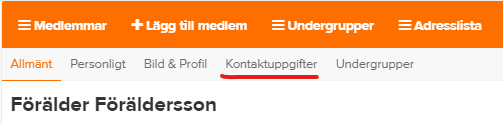 Ange telefonnummer och klicka på Spara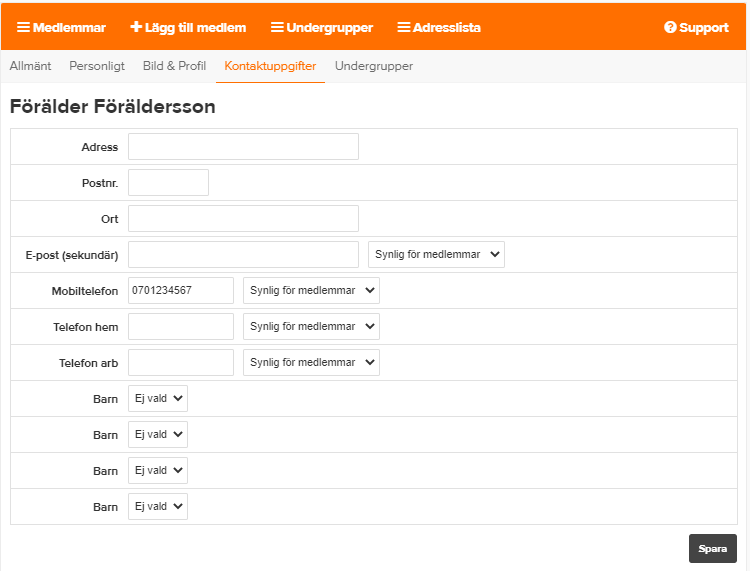 Lägga till aktivitetAdmin > Aktiviteter > Ny Aktivitet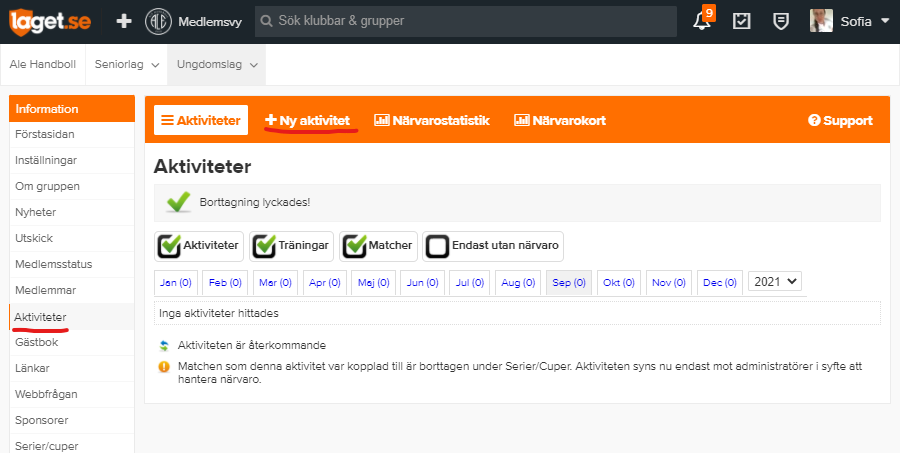 Välj aktivitetstyp och om det är en engångshändelse eller något som upprepar sig veckovis. Fyll i enligt nedan och klicka sedan på Spara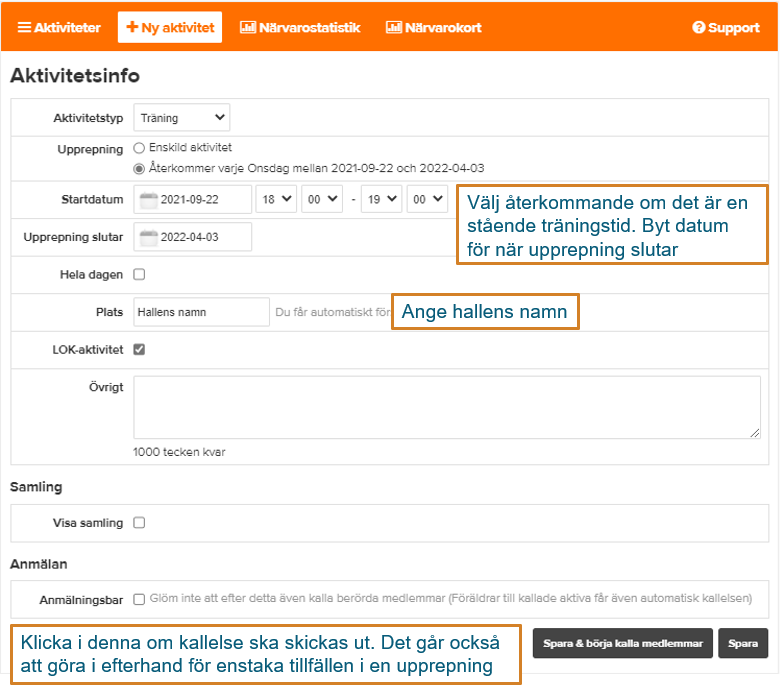 